AS-LEVEL PAPER 1 PP23 MS1.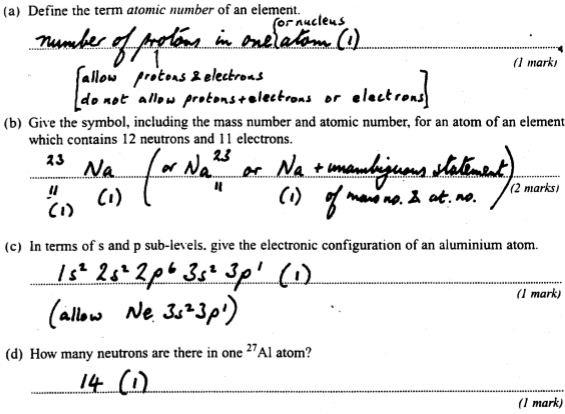 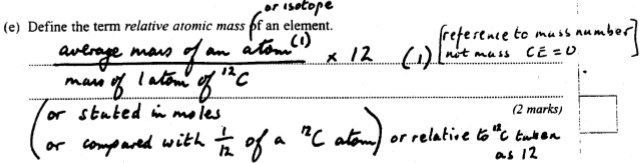 	(f)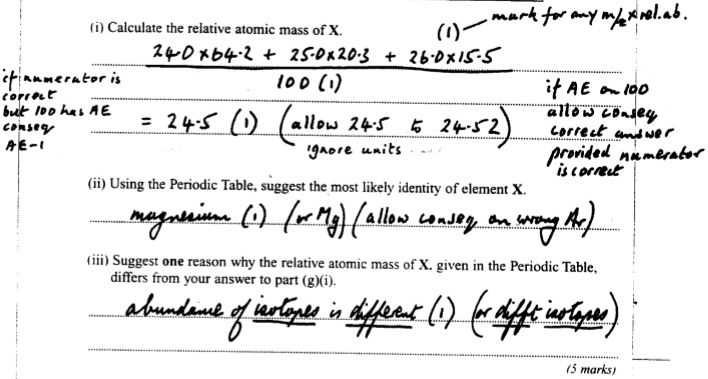 [12]2.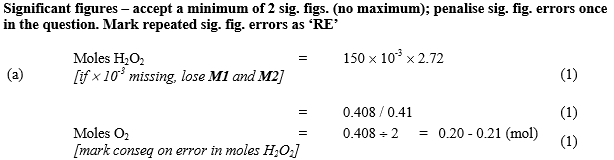 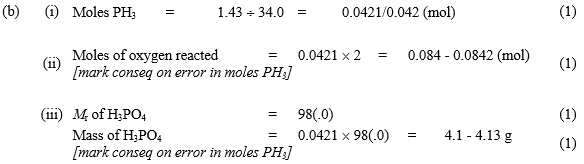 		[11]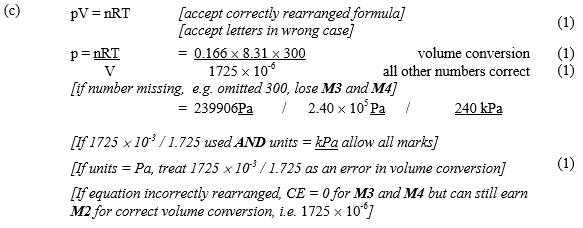 3.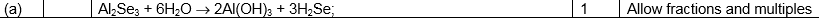 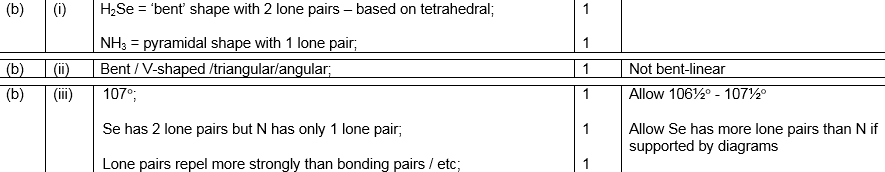 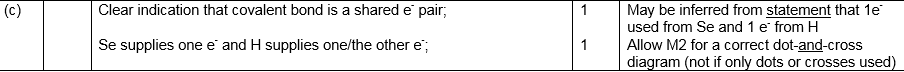 [9]4.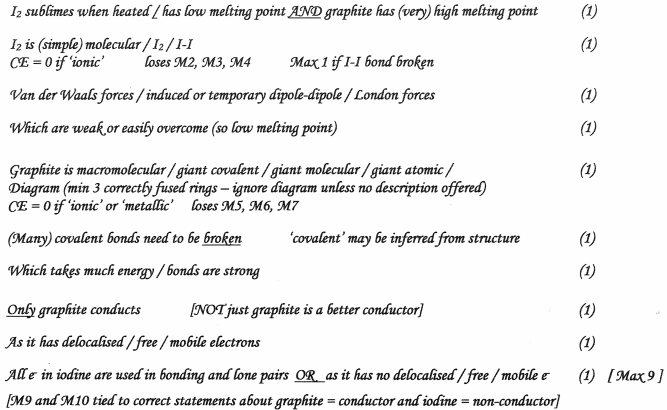 [9]5.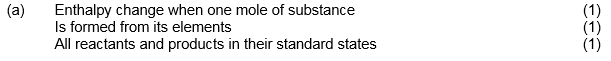 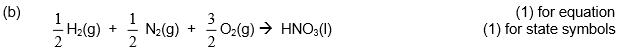 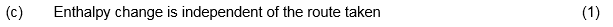 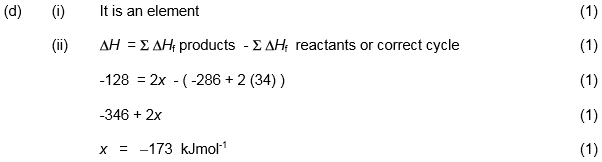 [11]6.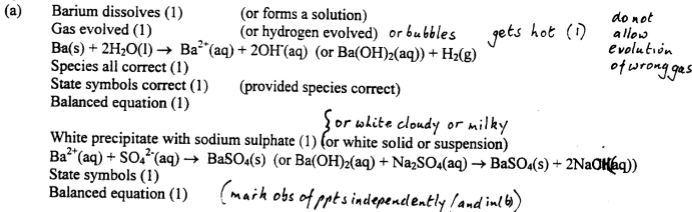 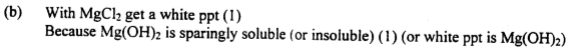 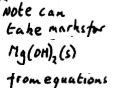 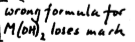 	max 4 marks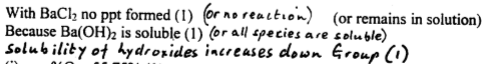 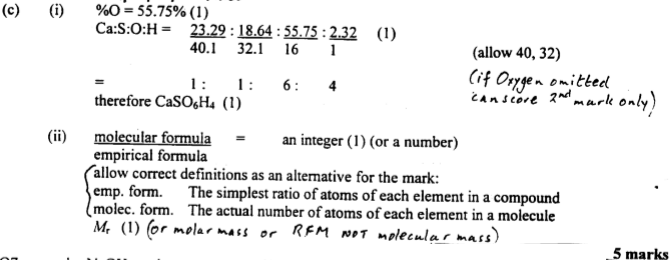 [17]7.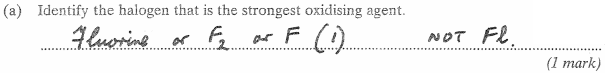 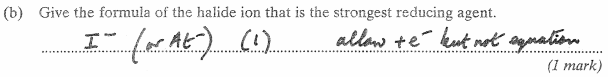 [11]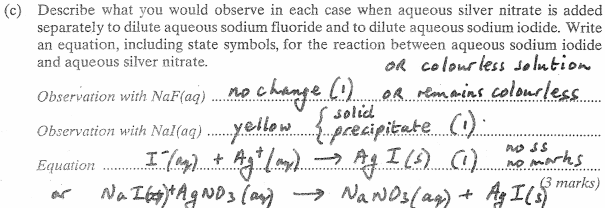 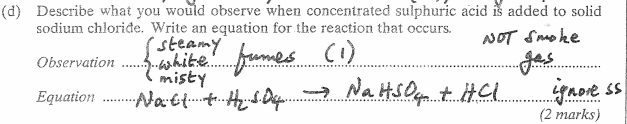 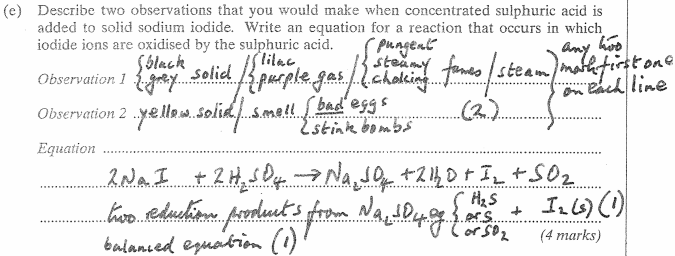 